※ JFAからの各種書類の案内は、原則として、ご自宅に送付させて頂きます。※ 参加申込締切：2016年7月22日（金）17：00必着（郵送のみ）（氏名：　　　　　　　　　　　　　　　　　　　　　　）このたび日本サッカー協会（JFA）が開催する2016年度SMC本講座（Grade3）の受講（申込み）にあたって、JFAは以下の個人情報を取得し、下記の目的等に沿って利用致します。【取得する個人情報】(1)　受講者氏名（予定者を含む；以下同）(2)　生年月日(3)　現住所及び電話・FAX番号(4)　勤務先及び役職(5)　勤務先住所及び電話・FAX番号(6)　所属するスポーツ組織(7)　携帯電話番号(8)　ｅメールアドレス(9)　資料送付先住所(10)　最終学歴(11)  カレッジ受講後配属先（予定）(12)  職歴、指導暦、競技歴等(13) 「2016年度SMC本講座（Grade3）」受講志望動機書(14)  スポーツクラブ事業計画書【利用目的】(1) 「2016年度SMC本講座（Grade3）」受講にあたっての諸連絡(2) 「2016年度SMC本講座（Grade3）」受講者選定にあたっての検討資料-------------------------------------------------------------------------------------------------------【プライバシーポリシー同意書】JFAが上記の目的のために、私の個人情報を取得し、利用することに同意します。同意年月日：　　　　　　年　　　月　　　日所　　　属：	　　　　　　　　　　　　　　　　　　　　　　　　　　署　　　名：	（氏名）　　　　　　　　　　　　　　　　　　　　　　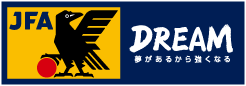 (スポーツクラブ事業計画書 表紙 様式)2016年　　月　　日公益財団法人 日本サッカー協会　御中わたくし　　　　　　　　　　　　　　　　　は、2016年度SMC本講座（Grade3）の受講を希望するにあたり、ここにスポーツクラブ事業計画書を提出致します。なお、受講者の最終的な決定に関しては、JFAに委ねることを約束致します。氏　名：※ 2016年7月22日（金）17：00必着（郵送にて提出）※ 作成の仕方は、次頁を参照のこと。スポーツクラブ事業計画書の作成方法について計画書作成にあたっては、前頁の様式の表紙を用い、以下の項目で作成して下さい。（書式は自由／A4用紙で10頁以内）１）イントロダクション（プラン作成の目的）２）クラブ概要（ビジョン・コンセプト・ターゲット・活動内容概要など）３）ビジネスモデル４）活動内容（クラブが提供するプログラム・サービスなどの概要）５）人・組織体制６）事業収支計画事業計画書作成にあたっての前提条件■ スポーツクラブの母体と計画期間等についてあなたが作成する事業計画書は、あなたが所属する組織を母体にするなど、あなたが中心となって、2017年4月以降に事業を開始するスポーツクラブの創設及び運営に関する事業計画書です。創設するスポーツクラブは、必ずしも独立した法人格を有する組織でなくとも良く、所属組織の一事業部として活動しても構いません。但し、スポーツクラブとしての独立会計を有することを条件とします。事業計画書の計画期間は、2017年度から最低3年間は計画していただきます。別途、計画内に長期的な将来構想も織り込んでもよいものとします。※ 現在、既にスポーツクラブを創設し、運営している方は、そのスポーツクラブに関する事業計画書で構いません。■ 活動拠点となる施設について計画する事業においては、スポーツクラブが活動する拠点施設をどのように確保するかも、計画内に折り込んで下さい。その際、施設は自前で整備しなくても良く、所定の施設を借りながらクラブ運営を行ったり、所定の施設の指定管理者となってクラブ運営を行うなど、自身で現実的なプランを策定して下さい。受講申込書NAME氏名　　　　　　　　　　　　　　　　　　　　　　　　　　　　　　印　　　　　　　　　　　　　　　　　　　　　　　　　　　　　　印　　　　　　　　　　　　　　　　　　　　　　　　　　　　　　印生年月日西暦　　　年　　　　　月　　　　　　　日（　　　　歳）西暦　　　年　　　　　月　　　　　　　日（　　　　歳）西暦　　　年　　　　　月　　　　　　　日（　　　　歳）現住所〒　　　　　　　　　　（TEL:　　　　　　　　　　　　　　　　　　　）〒　　　　　　　　　　（TEL:　　　　　　　　　　　　　　　　　　　）〒　　　　　　　　　　（TEL:　　　　　　　　　　　　　　　　　　　）携帯番号メールアドレス勤務先名部署・役職勤務先住所〒　　　　　　　　　　（TEL:　　　　　　　　　　　　　　　　　　　）〒　　　　　　　　　　（TEL:　　　　　　　　　　　　　　　　　　　）所属するスポーツ組織名※都道府県サッカー協会所属の方のみ（協会名）　　　　　　　　　　　　　　　　　　　（役職・担当）※都道府県サッカー協会所属の方のみ（協会名）　　　　　　　　　　　　　　　　　　　（役職・担当）※都道府県サッカー協会所属の方のみ（協会名）　　　　　　　　　　　　　　　　　　　（役職・担当）※都道府県サッカー協会所属の方のみ（協会名）　　　　　　　　　　　　　　　　　　　（役職・担当）※都道府県サッカー協会所属の方のみ（協会名）　　　　　　　　　　　　　　　　　　　（役職・担当）※都道府県サッカー協会所属の方のみ（協会名）　　　　　　　　　　　　　　　　　　　（役職・担当）最終学歴　　　　　　　年　　　　　月　　　　　　　　　　　　　　　　　　卒業・中退　　　　　　　年　　　　　月　　　　　　　　　　　　　　　　　　卒業・中退　　　　　　　年　　　　　月　　　　　　　　　　　　　　　　　　卒業・中退　　　　　　　年　　　　　月　　　　　　　　　　　　　　　　　　卒業・中退　　　　　　　年　　　　　月　　　　　　　　　　　　　　　　　　卒業・中退カレッジ受講後の配属先スポーツ若しくはサッカーとの関わり（職歴・指導歴・競技歴等）スポーツ若しくはサッカーとの関わり（職歴・指導歴・競技歴等）スポーツ若しくはサッカーとの関わり（職歴・指導歴・競技歴等）スポーツ若しくはサッカーとの関わり（職歴・指導歴・競技歴等）スポーツ若しくはサッカーとの関わり（職歴・指導歴・競技歴等）スポーツ若しくはサッカーとの関わり（職歴・指導歴・競技歴等）年　　　月～年　　　月年　　　月～年　　　月年　　　月～年　　　月年　　　月～年　　　月年　　　月～年　　　月SMCサテライト講座1.　未受講2.　　受講済み　　（　　　県にて受講）2.　　受講済み　　（　　　県にて受講）2.　　受講済み　　（　　　県にて受講）2.　　受講済み　　（　　　県にて受講）【協会記入欄】　　　　　　　　　　　　　上記（氏名）　　　　　　　　　　　　　　　　　　　　　の受講申請を承認いたします。　　　2016年　　　　月　　　　　日　　　　　　　　　　　　　　　　　　　　　　　　　　　サッカー協会　（会長名）　　　　　　　　　　　　　　　　　　　　印　　　　　　　　　　　　　　上記（氏名）　　　　　　　　　　　　　　　　　　　　　の受講申請を承認いたします。　　　2016年　　　　月　　　　　日　　　　　　　　　　　　　　　　　　　　　　　　　　　サッカー協会　（会長名）　　　　　　　　　　　　　　　　　　　　印　　　　　　　　　　　　　　上記（氏名）　　　　　　　　　　　　　　　　　　　　　の受講申請を承認いたします。　　　2016年　　　　月　　　　　日　　　　　　　　　　　　　　　　　　　　　　　　　　　サッカー協会　（会長名）　　　　　　　　　　　　　　　　　　　　印　　　　　　　　　　　　　　上記（氏名）　　　　　　　　　　　　　　　　　　　　　の受講申請を承認いたします。　　　2016年　　　　月　　　　　日　　　　　　　　　　　　　　　　　　　　　　　　　　　サッカー協会　（会長名）　　　　　　　　　　　　　　　　　　　　印　　　　　　　　　　　　　　上記（氏名）　　　　　　　　　　　　　　　　　　　　　の受講申請を承認いたします。　　　2016年　　　　月　　　　　日　　　　　　　　　　　　　　　　　　　　　　　　　　　サッカー協会　（会長名）　　　　　　　　　　　　　　　　　　　　印　　　　　　　　　　　　　　上記（氏名）　　　　　　　　　　　　　　　　　　　　　の受講申請を承認いたします。　　　2016年　　　　月　　　　　日　　　　　　　　　　　　　　　　　　　　　　　　　　　サッカー協会　（会長名）　　　　　　　　　　　　　　　　　　　　印　志望動機書プライバシーポリシー同意書スポーツクラブ事業計画書スポーツクラブ事業計画書